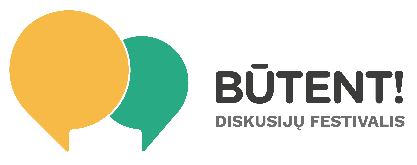 2020 m. rugsėjo 4-5 d., Birštonasdiskusijų atrankos anketaUžpildytą anketą iki 2020-05-06d. siųsti el. paštu: info@diskusijufestivalis.ltPapildoma informacija: mantas@diskusijufestivalis.lt; +37062729505Diskusijos pavadinimasPatrauklus, trumpas diskusijos pavadinimas, kuris būtų viešinamas renginio programojeDiskusijos organizatoriusOrganizacija yra atsakinga už diskusijos turinį, jo organizavimą (jeigu diskusiją siūlo fizinis asmuo – nurodykite vardą ir pavardę)Diskusijos išpildymo formatasDiskusija/ debatai/ interviu ar kitas jūsų siūlomas formatas (įrašyti siūlomą)Trumpas diskusijos aprašymas (iki 150 žodžių)4-5 sakiniai apie diskusijos temą. Kas joje būtų diskutuojama, kokia keliama problema, į kokius klausimus dalyviai mėgins atsakyti, ko siekiama šios temos nagrinėjimu ir t.t.Diskusijos dalyviaiPateikite preliminarų visų dalyvių sąrašą. Maksimalus leistinas dalyvių skaičius be moderatoriaus – 4. (didesnis diskusijos dalyvių skaičius organizatorių sprendimu nebus leidžiamas siekiant užtikrinti aktyvią diskusijos dinamiką ir visų dalyvausiančių lygiavertį įsitraukimą). Jeigu jau yra savo dalyvavimą patvirtinusių asmenų– jų vardus ir pavardes paryškinkite. Planuodami dalyvius, atsižvelkite į tai, jog būtina užtikrinti skirtingų požiūrių, ideologijų, sektorių, lyčių atstovų dalyvavimą Diskusijos moderatorius Jeigu jūsų siūlomos temos forma yra diskusija, nurodykite galimą/ būsimą diskusijos moderatoriųPapildoma informacijaJeigu manote, kad yra reikalinga, pateikite papildomos informacijos apie jūsų siūlomą diskusiją ar kitus su ja susijusius aspektus Kontaktinis asmuo Vardas, pavardė, el. paštas ir mob. tel. nr. asmens, su kuo galima kontaktuoti dėl diskusijos ir jos dalyvių